ΣΥΛΛΟΓΟΣ ΕΚΠΑΙΔΕΥΤΙΚΩΝ Π. Ε.                    Μαρούσι  14 – 1 – 2022                                                                                                                     ΑΜΑΡΟΥΣΙΟΥ                                                   Αρ. Πρ.: 36Ταχ. Δ/νση: Μαραθωνοδρόμου 54                                            Τ. Κ. 15124 Μαρούσι                                                  Τηλ.: 210 8020697                                                                                          Πληροφ.: Δ. Πολυχρονιάδης (6945394406)     Email:syll2grafeio@gmail.com                                               Δικτυακός τόπος: http//: www.syllogosekpaideutikonpeamarousisou.gr                                        ΠΡΟΣ: ΥΠΑΙΘ, Διεύθυνση Π. Ε. Β΄ Αθήνας Κοινοποίηση: ΤΑ ΜΕΛΗ ΤΟΥ ΣΥΛΛΟΓΟΥ ΜΑΣ, Δ. Ο. Ε., Συλλόγους Εκπ/κών Π. Ε. της χώρας Θέμα: « Η Διεύθυνση Π. Ε. Β΄ Αθήνας και το ΥΠΑΙΘ να πάψουν να ρίχνουν στις πλάτες των εκπαιδευτικών ευθύνες που δεν τους αναλογούν ούτε προβλέπονται από κανένα νομικό και εργασιακό πλαίσιο». Ύστερα από αναφορά που δεχθήκαμε από τον Διευθυντή του 13ου Δημοτικού Σχολείου Αμαρουσίου αναφορικά με την άρνηση της Δ/νσης Π. Ε. Β΄ Αθήνας να παραδώσει με υπάλληλό της τα απαιτούμενα self test που χρειάστηκε η συγκεκριμένη σχολική μονάδα για την ιχνηλάτηση κρούσματος σε μαθητή ενός τμήματός της και την προφορική εντολή του κου Διευθυντή Π. Ε. Β΄ Αθήνας να προσέλθει στην έδρα της Δ/νσης Π. Ε. Β΄ Αθήνας ο Διευθυντής του 13ου Δημοτικού Σχολείου Αμαρουσίου ή κάποιος εκπαιδευτικός του σχολείου για να τα παραλάβει ώστε να τα μεταφέρει στο σχολείο και να μοιραστούν στα παιδιά, το Δ. Σ. του Συλλόγου Εκπ/κών Π. Ε. Αμαρουσίου τονίζει τα εξής: Είναι απαράδεκτο από την πλευρά του ΥΠΑΙΘ και της Διεύθυνσης Π. Ε. Β΄ Αθήνας να επιρρίπτουν ευθύνες που δεν τους αναλογούν και δεν προβλέπονται από κανένα νομικό και εργασιακό πλαίσιο στους εκπαιδευτικούς των Δημοτικών Σχολείων και Νηπιαγωγείων, για να καλύψουν την αποτυχία της κυβέρνησης και του ΥΠΑΙΘ στη διαχείρισης τη πανδημίας του ιού covid 19 και των συνεπειών της και τις τεράστιες ευθύνες τους.Οι εκπαιδευτικοί των Δημοτικών Σχολείων και Νηπιαγωγείων δεν είναι ούτε φαρμακοποιοί ούτε ταχυμεταφορείς αντικειμένων (self test) τα οποία θα έπρεπε να έχει βρει έναν τρόπο η κυβέρνηση των «αρίστων» και ο εκπρόσωπός της Διευθυντής Π. Ε. Β΄ Αθήνας να παραδίδονται στις σχολικές μονάδες της περιοχής ευθύνης του χωρίς να κινδυνεύει η υγεία των εκπαιδευτικών από τέτοιου είδους μετακινήσεις, τις οποίες παρανόμως εντέλει ο κος Διευθυντής Π. Ε. Β΄ Αθήνας τους υφισταμένους του να πράξουν. Αν θέλει ο κος Διευθυντής Π. Ε. Β΄ Αθήνας να στηρίξει το ναυάγιο της κυβερνητικής πολιτικής καλά θα κάνει να αφήσει την ασφάλεια του γραφείου του και του σπιτιού του και να αρχίσει να μοιράζει ο ίδιος τα  self test στα σχολεία και νηπιαγωγεία της αρμοδιότητάς του χωρίς να απευθύνει παράνομες και παράτυπες προφορικές εντολές, διότι με τον τρόπο αυτό θα προσφέρει και μια πραγματική υπηρεσία στους εκπαιδευτικούς και μαθητές της Διεύθυνσης Π. Ε. Β΄ Αθήνας, η οποία υποφέρει από την ανικανότητα και ανυπαρξία της διοίκησης του στο πλαίσιο των καταστροφικών – εγκληματικών  πολιτικών που εφαρμόζει η κυβέρνηση και το ΥΠΑΙΘ στο χώρο της Δημόσιας Εκπ/σης. 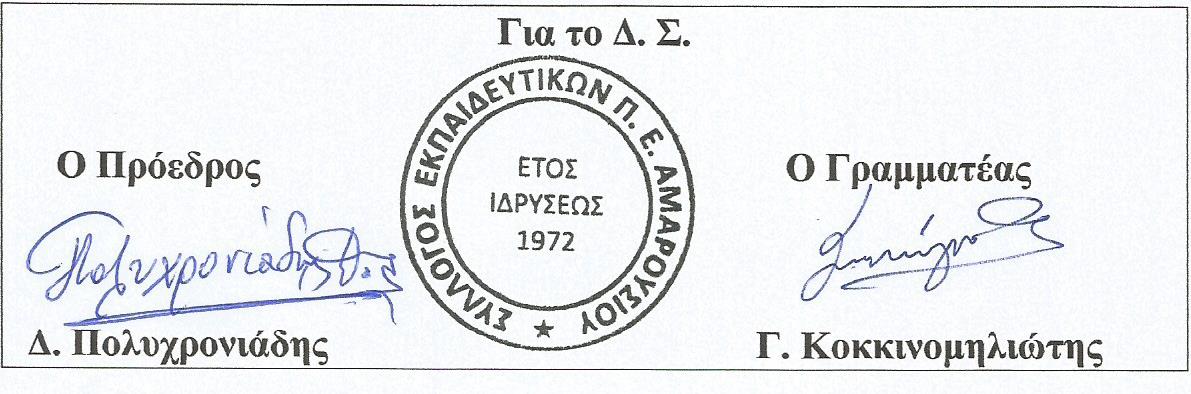 